Prof. Isaías Correa M.Resuelva las siguientes operaciones con fracciones:Sumas y/o restas: Multiplicaciones y/o divisiones: 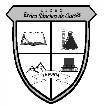 Guía de Matemática 8° Básico Números RacionalesGuía de Matemática 8° Básico Números Racionales    2020Liceo Elvira Sánchez de Garcés  Departamento de MatemáticaPág. 1 de 1